Conscious Discipline Progress Assessment Rubric 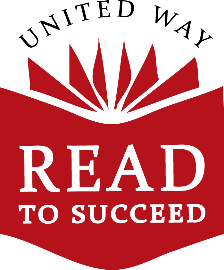 Mid-year Report - 2020Center: ___________________________________Please answer the following questions.In your infant rooms:What are you most excited about?What are your goals?Who will be responsible for supporting work towards these goals?What supports do you need to reach these goals?In your toddler rooms:What are you most excited about?What are your goals?Who will be responsible for supporting work towards these goals?What supports do you need to reach these goals?In your 3s rooms:What are you most excited about?What are your goals?Who will be responsible for supporting work towards these goals?What supports do you need to reach these goals?In your 4s rooms:What are you most excited about?What are your goals?Who will be responsible for supporting work towards these goals?What supports do you need to reach these goals?Skill or ComponentInfant classrooms averageToddler classrooms average3s classrooms average4s classrooms averageComposurea) Safe Placeb) Friends and Family Boardc) Brain Smart Startd) Safekeeper Rituale) Language of Safetyf) Greeting Ritualg) Goodbye RitualAdult Assertivenessa)  Teaching Assertiveness to Childrenb) Visual Routinesc) Visual Daily Scheduled) Transition Ritualse) Social StoriesEncouragementa) Ways to Be Helpfulb) I Love You Ritualsc) Meaningful JobsChoicesa) Picture Rule CardsEmpathya) We Care CenterPositive Intenta) Celebration Centerb) Wish Well Ritualc) Absent ChildConsequencesa) Class Meeting